Περισσότερες Πληροφορίες για διαγωνισμό ημερολογίου: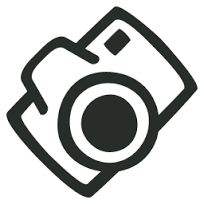 Το 2015 το eTwinning κλείνει τα 10 του χρόνια και αποφασίσαμε να αρχίσουμε τους εορτασμούς λίγο νωρίτερα! Για τα 10 λοιπόν χρόνια του eTwinning, μιας δράσης που η Ελλάδα αγκάλιασε με αγάπη, συμμετοχή, διακρίσεις, έργα σε πάνω από…..σχολεία , θέλουμε να δημιουργήσουμε ένα ημερολόγιο για το 2015-16 και χρειαζόμαστε τη δική σας βοήθεια για την καλλιτεχνική του επιμέλεια!!!Οι εκπαιδευτικοί που είστε εγγεγραμμένοι στο eTwinning καλείστε με τους μαθητές σας να μας στείλετε μια ή περισσότερες φωτογραφίες στην ηλεκτρονική διεύθυνση: etwinning@sch.gr  . Οι φωτογραφίες θα πρέπει να απαντούν στην ερώτηση: «Πως άλλαξε την καθημερινότητα μας στο σχολείο το eTwinning;» Μπορείτε να στείλετε τις φωτογραφίες σας μέχρι 3 Νοεμβρίου στις 12.00 το μεσημέρι.Οι φωτογραφίες αυτές θα ανέβουν στη συνέχεια στη σελίδα μας στο Facebook: https://www.facebook.com/HelleniceTwinning  και θα τεθούν σε ψηφοφορία μέχρι τις 10 Νοεμβρίου. Οι 20 φωτογραφίες που θα συγκεντρώσουν τα περισσότερα likes, θα περάσουν στον επόμενο γύρο.Στον τελικό γύρο, μέλη της Εθνικής Υπηρεσίας Υποστήριξης θα επιλέξουν τις 12 καλύτερες που θα εκτυπωθούν στο ημερολόγιο του 2015-16!!!Όροι και Προϋποθέσεις:Οι εκπαιδευτικοί που θα στείλουν τις φωτογραφίες θα πρέπει να είναι εγγεγραμμένοι στο eTwinningΟι φωτογραφίες θα πρέπει να συνοδεύονται από τα στοιχεία των εκπαιδευτικών/σχολείου και μαθητών/τάξης που συμμετέχουνΗ Εθνική Υπηρεσία μπορεί να χρησιμοποιήσει για προωθητικούς λόγους της δράσης τις φωτογραφίες που δεν επιλέχθηκαν για το ημερολόγιοΔεν υπάρχει όριο στον αριθμό φωτογραφιών ανά συγγραφέα Εάν στις φωτογραφίες υπάρχουν ανήλικοι μαθητές, οι εκπαιδευτικοί θα πρέπει να έχουν λάβει έγγραφη άδεια από τους γονείς, ή οποία θα πρέπει και να επισυνάπτεταιΣτις φωτογραφίες επιτρέπεται η χρήση φίλτρων και εφέΟι φωτογραφίες θα πρέπει να έχουν υψηλή ανάλυση, έτσι ώστε αν επιλεγούν, να μπορούν να εκτυπωθούνΜέσα στη φωτογραφία θα πρέπει να διακρίνεται το logo του eTwinningΤι λέτε; Θα συμμετέχετε με τους μαθητές σας; Μπορεί η δική σας φωτογραφία να στολίζει το επετειακό ημερολόγιο των 10 χρόνων του eTwinning στην Ελλάδα!!!